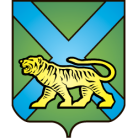 ТЕРРИТОРИАЛЬНАЯ ИЗБИРАТЕЛЬНАЯ КОМИССИЯ
ГОРОДА УССУРИЙСКАРЕШЕНИЕг. Уссурийск
О смене фамилии председателя участковой избирательной комиссииизбирательного участка № 2802	На основании письменного заявления председателя участковой избирательной комиссии избирательного участка № 2802 Стукал Виктории Юрьевны и представленных документов, территориальная избирательная комиссия города УссурийскаРЕШИЛА:1. Председателя участковой избирательной комиссии избирательного участка № 2802 Стукал Викторию Юрьевну считать Сомовой Викторией Юрьевной.2. Выдать председателюучастковой избирательной комиссии избирательного участка № 2802 Сомовой Виктории Юрьевне удостоверение установленного образца.3. Направить настоящее решение в участковую избирательную комиссию избирательного участка № 2802.4. Разместить настоящее решение на официальном сайте администрации Уссурийского городского округа в разделе «Территориальная избирательная комиссия города Уссурийска» в информационно-телекоммуникационной сети «Интернет».Председатель комиссии			О.М. МихайловаСекретарь комиссии					Г.С. Бурдыков19 мая 2016 года№ 27/05